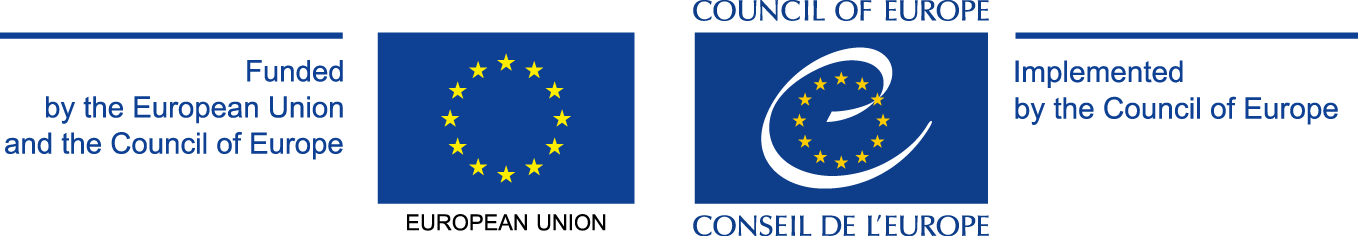 EU/CoE Eastern Partnership Programmatic Co-Operation Framework ProjectStrengthening Integrity and Combatting Corruption in Higher Education in ArmeniaTENDER FILE / TERMS OF REFERENCE(Restricted consultation procedure / Framework Contract)The activities of the Council of Europe are governed by its Statute and its internal Regulations. Procurement is governed by the Financial Regulations of the Organisation and by Rule 1333 of 29 June 2011 on the procurement procedures of the Council of Europe.This tender procedure is a restricted consultation procedure. In accordance with Rule 1333 of the Secretary General of the Council of Europe on the procurement procedures of the Council of Europe, the Organisation is in principle required to invite to tender at least three potential providers for any purchase between €2,000 (or €5,000 for intellectual services) and €55,000 tax exclusive.This tender procedure aims at concluding a framework contract for the provision of services described below. Unless national legislation prescribes otherwise, deliverables executed on-site will be considered as performed in the country where the event takes place, and deliverables executed in writing will be considered as performed at the place where the Service Provider/Consultant is established. A tender is considered valid for 120 calendar days as from the closing date for submission. The selection of tenderers will be made in the light of the criteria indicated below. All tenderers will be informed in writing of the outcome of the procedure.The general information and contact details for this procedure are indicated below. You are invited to use the CoE Contact details listed below for any question you may have.GENERAL INFORMATIONCoE CONTACT DETAILS (FOR THIS TENDERING PROCEDURE)EXPECTED DELIVERABLES/SERVICESBackground of the Project The Strengthening Integrity and Combatting Corruption in Higher Education in Armenia Project is funded by the European Union and the Council of Europe under the Partnership Co-operation Framework in the Eastern Partnership Countries for 2015-2017. The duration of the project is 36 months with the budget of 588,000 EUR.  Expected results Legislative and institutional frameworks for ensuring integrity and combating corruption in higher education in Armenia are further developed and effectively implemented. The gender dimension is taken into account.Output indicators 2017 At least 10 NGO projects aimed at promoting integrity and transparency in higher education in Armenia, are supported through the micro grants scheme;At least 30 educational professionals, including students, academic and administrative staff from ten public higher education institutions have acquired knowledge and received guidance in developing a Code of Ethics in their institutions, using the training materials and the Model Code of Ethics developed by the Project.At least 30 management and academic staff from 15 higher education institutions have knowledge and make use of the Toolkit on ensuring accountability and transparency in higher education governance and five higher education institutions have filled out and submitted the Toolkit forms. At least 24 educational professionals from 15 higher education institutions have been trained on the toolkit on enhancing transparency and accountability in curriculum development and student assessment by international and national consultants and have disseminated this knowledge by carrying out cascade trainings of at least 70 academic staff members from their institutions.At least 30 top and middle level university managers involved in human resource management (HRM) from 15 Higher education institutions took part in workshops to discuss issues related to reform of HRM systems in universities. In all these activities the gender dimension is taken into account. The Contract is currently estimated to represent up to fifteen activities, to be held before 31 December 2017, which corresponds to the current end date of the Project.This estimate is for information only and shall not constitute any sort of contractual commitment on the part of the Council of Europe. The Contract may potentially represent a higher or lower number of activities, depending on the evolving needs of the Organisation. Under no circumstances will the total (cumulative) cost of the contract exceed 55,000 EUR (tax exclusive).Expected servicesTenderers may be asked to:support the implementation of Codes of Ethics for educators and students of Higher Education Institutions (HEI), which may imply in particular to carry out needs assessment in Armenian HEIs,  develop training package with the integration of best European practices, carry out  trainings for staff and students of  the local HEIs, monitor the implementation of the Codes of Ethics in selected HEIs in Armenia, contribute to the project awareness raising events and take part in other relevant project activities;suppport the implementation of Toolkits to enhance transparency and accountability in the Higher Education Institutions of Armenia, including  developing training packages reflecting the examples of best European practices, carry out trainings for staff and students of local HEIs, monitor implementation of the Toolkits to enhance transparency and accountability in selected HEIs in Armenia, contribute to the project awareness raising events and other relevant project activities.In terms of quality requirements, the selected Service Providers must ensure, inter alia, that:The services are provided to the highest professional/academic standard;Any specific instructions given by the Council – whenever this is the case – are followed.FEESTenderers are invited to indicate their daily fee, by completing and sending the table of fees, as attached in Section A to the Act of Engagement. This daily fee is final and not subject to review. Tenders proposing a fee above the exclusion level indicated in the Table of fees will be entirely and automatically excluded from the tender procedure.The Council will indicate on each Order Form (see Section E. below) the global fee corresponding to each deliverable, calculated on the basis of the daily fee, as agreed by this Contract.HOW WILL THIS FRAMEWORK CONTRACT WORK? (Ordering)Once this consultation and the subsequent selection are completed, you will be informed accordingly. Services will then be carried out on the basis of Order Forms submitted by the Council to the selected Service Provider(s), by post or electronically, on an as needed basis.Each time an Order Form is sent, the selected Service Provider undertakes to take all the necessary measures to send it signed to the Council within 2 (two) working days after its reception. Orders will be addressed in priority to the first Service Provider on the ranking list of the tender. If this Service Provider is unable to take the Order or if no reply is given on his behalf within that deadline, the Council may call on the second Service Provider on the ranking list of the tender, and so on down the list.The Service Provider, if subject to VAT, shall also send, together with the signed Form, a quote (Pro Forma invoice) in line with the indications specified on each Order Form, and including:-	the Service Provider’s name and address;-	its VAT number;-	the full list of services;-	the fee per type of service (in the currency indicated on the Act of Engagement, tax exclusive);-	the total amount per type of service (in the currency indicated on the Act of Engagement, tax exclusive);-	the total amount (in the currency indicated on the Act of Engagement, tax exclusive).An Order Form is considered to be legally binding when the Order, signed by the Service Provider, is approved by the Council, by displaying a Council’s Purchase Order number on the Order, as well as by signing and stamping the Order concerned. Copy of each approved Order Form shall be sent to the Service Provider, to the extent possible on the day of its signature.ASSESSMENT Exclusion criteria	(by signing the Act of Engagement, you declare on your honour not being in any of the below situations)Tenderers shall be excluded from participating in the tender procedure if they:have been sentenced by final judgment on one or more of the following charges: participation in a criminal organisation, corruption, fraud, money laundering;are in a situation of bankruptcy, liquidation, termination of activity, insolvency or arrangement with creditors or any like situation arising from a procedure of the same kind, or are subject to a procedure of the same kind;have received a judgment with res judicata force, finding an offence that affects their professional integrity or serious professional misconduct;do not comply with their obligations as regards payment of social security contributions, taxes and dues, according to the statutory provisions of their country of incorporation, establishment or residence.Eligibility criteriaAdvance University Degree in Education, Law, Social Science or other relevant field;5 (five) years of working experience relevant to the Project.Only bids submitted in English shall be deemed eligible.Award criteriaQuality of the offer (90%), including:Relevance of the experience of the tenderer;Capacity to adapt to the context.Financial offer (10%).Multiple tendering is not authorised. The Council of Europe reserves the right to proceed with a ranking for each of the main categories of services, i.e. 1) implementation of Codes of Ethics and 2) Implementation of Toolkits, and to select a maximum of 2 (two) consultants for the first one, and 4 (four) for the second one. Ordering will take place in accordance with Article 4.1.1 of the applicable Legal Conditions (See, Section C).DOCUMENTS TO BE PROVIDEDA completed and signed copy of the Act of Engagement (See attached);A detailed CV, preferably in Europass Format, demonstrating clearly that the tenderer fulfils the eligibility criteria;Incomplete tenders will not be considered.* * *